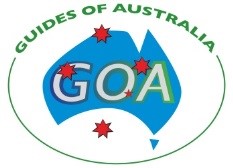 Guide of Australia  Application Kit National Tour Guide Accreditation Program © GOA 2018 National Tour Guide Accreditation Program Contents Guides of Australia [GoA]............................................................................................................3  Benefits of Guides of Australia Accreditation Program..………………….…………..…………….4  Application Process and Requirement.........................................................................................5  Application Checklist plus Renewal……………………………………………………………………6 Tour Guide Qualifications……………………………………………………………………………….7  Declaration, Terms & Conditions of Accreditation -  Appendix A. ………………………………….8  Applicant Tour Plan – Appendix B……………………………………...…………….........................9  Applicant On Site Assessment Criteria – Appendix C……......................................................10/11 Self Assessment & Customer Feedback – Appendix D………………...……………...…………...12 Accreditation - Applicant Feedback – Appendix E...........…………………...………………………13 The Australian Tour Guides Code of Conduct  -  Appendix F…………..…………………………..14 References & Member Organisations...........................................................................................15 National Tour Guide Accreditation Program  Guides of Australia (GoA)  Guides of Australia (GoA) is a National Accreditation Program designed by GOA and managed by the local member guiding associations.  The Program provides a skills benchmark for all Tour Guides in Australia.  It is suitable for all types of Tour Guides located anywhere in Australia and engaged in any sector of the tourism industry.  There are a range of Tour Guide titles throughout Australia and around the world:  City Sights Guide  Walking Tour Guide Meet and Greet Guide  Driver Guide  Tour Guide  Tourist Guide Urban Guide Language/ Linguist Guide Auslan (Sign Language) Guide Vision or Mobility Assist Guide Site Guide Step on Guide Business Guide Heritage Guide Adventure Guide Forest/ Wilderness Guide  Wildlife Guide Birding Guide Nature/ Eco Guide Special Interest Guide Cruise Guide Overlander Guide Tour Escort Tour Manager  Tour Director  Professional Tour Guide Tour Guides work in a variety of locations, in cities as well as regional and remote areas, in any  number of natural, historical and culturally significant environments, and they conduct tours of varying length from 30 minutes to extended tours of up to 30 days or more.  Guides of Australia accreditation uses the term “Tour Guide” to mean any person who leads or  presents to a group of tourists on an organised tour or activity, of any length, and regardless of their type of employment status.  National Tour Guide Accreditation Program  Benefits of the Guides of Australia Accreditation Program  Using professional Tour Guides is of benefit to the whole of the Tourism Industry. The Guides of Australia Accreditation ensures guide compliance with a high level of knowledge, skills, training (ie. First Aid) and adequate insurance. Through the guides Professional Association, they are also provided with ongoing Professional Development, networking and job opportunities. Many stakeholders benefits from the raised level of skills and knowledge, including:  Tour Guides,  o Tour operators,  o Tourism councils,  o Industry organisations,  o Training organisations, And most of all: The Visitors & Tourists  Some of the benefits to individual Tour Guides are:  National recognition of practical skills and professionalism   A pathway to national qualifications (i.e. Certificate III and IV in Guiding) Competitive edge for employment  Access to professional development opportunities  Receive regular news updates from Guides of Australia as well as the local Tour Guide Association  Identifiable as a professional Tour Guide (special badge provided) Listed on the National Register of Accredited Tour Guides  Benefits to the Tourism Industry: Provide a benchmark for Tour Guides and employers  Improve both ethics, safety and customer satisfaction ratings Raise the standards and professionalism in the industry  Improves customer service  Can be used as a basis for employment and remuneration  Benefits to Stakeholders: Provide benchmarks for protected area or site access arrangements  Establish easily recognisable benchmarks of Tour Guiding skills  Improved professionalism at the forefront of the Tourism Industry  Benefits to the Tourist:  Greater understanding and appreciation of the cultural, and natural values Australia has to offer, providing increased level of customer satisfaction. Improved services & standards of professionalism by Australian Tour Guides  National Tour Guide Accreditation Program  Application Policy, Procedures & Requirements Eligibility  It is recommended that you read through this kit in full before completing or submitting any documentation, to ensure you are eligible for accreditation. Accreditation will be granted to all applicants who successfully meet the requirements. Guides of Australia Initial Accreditation Requirements  100 days of experience as a Tour Guide throughout your career,  OR  o 60 days in the past 6 months. OR  A completed certificate course from a recognised training organisation in Guiding, Tourism or other equivalent course. (I.e. SIT3…. Or SIT4….- Certificate III or IV in Guiding or Tourism)  Plus 6 months of Tour Guiding experience,  OR The equivalent of 30 days of guiding work. - Please check your association website for any additional local details. Policy & Procedures for On-site Assessment The Assessor will review and sign off on the Applicants on-site Assessment. It is the Applicant responsibility to ensure the on-site Tour Activity Plan is provided to the Assessor at least 24 hours before the assessment, so the Assessor may have time to familiarise themselves with both venues and activities. The duration of the on-site assessment should last approximately one hour. Assessment shall be conducted in a real tour experience with at least 2 participants/visitors as arranged by the applicant. Applicants must meet the required criteria as is set out in the ‘On-Site Assessment Criteria’. The Assessor will complete a recommendation form and forward it to the local professional guiding tour guiding associations membership secretary, who will advise of the outcome. If the applicant fails to met the Guides of Australia requirements in the on-site assessment, then a written explanation will be given by the local professional tour guide association together with suggestions for further training.  Once ready, an applicant may undergo a subsequent on-site assessment. If an Applicant is unsuccessful at the second assessment, suggestions will be made for appropriate training and work experiences which may assist in meeting the required criteria. Once this has been completed a re-assessment can be done. What is included in the Accreditation Fees?  Application for Accreditation including an Initial Assessment    Photo ID card   GOA “Directions” Newsletters   Listing on the National Register of Accredited Tour Guides  Representation of Professional Tour Guides at government level by GOA executives  ACCREDITED GUIDES are eligible to obtain a reduced rate on Public Liability Insurance.       For current fees please check your associations website.Application Check List – Have you got it all? Include Signed: Completed Membership Application Form to your local Tour Guide association Passport sized digital photo for Professional ID Card (Your name on the back Terms and Conditions of Accreditation (Appendix A, page 9) Australian Tour Guides Code of Conduct (Appendix F, page 14) Copies of: Relevant tour guide, or equivalent, qualifications (if applicable)  £ Current First Aid Certificate with CPR.  Resume with relevant guiding experience or similar Proof of identity (passport photo page, driver license, or birth/citizenship certificate)  Plus for non-Australian citizens, your current visa or Medicare card Tour Guide Indemnity insurance. (If you have it – or arranged when accredited) Successful completion of: On Site Assessment based on relevant Tour Plan (Appendix B, page 9)  £ On Site Assessment Criteria – helpful document (Appendix C page 10 –11) OR – Portfolio of evidence, in cases where on-site assessment is impossible due to distance. Submit:  Your Tour Plan to the Assessor at least 24 hours before the On Site Assessment. Applicant Feedback form, together with other copies after assessment. Payment of:  Accreditation fees by Direct Deposit.  For current fees, and account details see your local associations website. Annual Renewal & Maintaining Accreditation Your Professional Guiding Association membership together with your Guides of Australia accreditation must be paid up at all times. Fees are due annually. A grace period of 30 days applies, after which time the accreditation process must be completed. As a Professional Tour Guide you are expected to engage in ongoing professional development yearly, and keep your First Aid certificate current (renewal every 2 years) Benefits of Professional Developments include: Continued enhancement and growth of your skills and knowledge Networking which may provide you with additional job opportunities To ensure continuation of your accreditation please ensure any changes to your contact details are communicated to the membership secretary of your local association. GOA member organisations hold professional development opportunities for their members.  Contact details of Professional Tour Guide associations are provided on page15.  Information about National and International Professional Development events and job opportunities are provided through local associations and in GOA’s newsletter – Directions.  Tour Guide Qualifications  GOA accreditation makes use of the National Tourism, Hospitality and Events Training  Package, which includes competency standards and national qualifications for Tour Guides.  There are three relevant certificates:  Certificate III in Guiding (previously Certificate III in Tourism (Guiding)  Certificate IV in Guiding (previously Certificate IV in Tourism (Guiding)  Certificate IV in Tourism (Natural and Cultural Heritage)  GOA supports Registered Training Organisations in the training of Tour Guides to achieve  Certificate III in Guiding and encourages them to assist with Recognition of Prior Learning for  Accredited Tour Guides.  On Site Assessment  As part of the accreditation process an on-site Assessment must be done.  This requirement consists of two elements: Tour Plan (appendix B, page 9) Must be submitted to the Assessor at least 24 hours before your on-site Assessment. As a Tour Guide, you are required by law to ensure that you provide all activities as per itinerary set out by the Tour Operator. A plan helps you to establish what you will talk about, when, and what props you will need along the way. It also helps you to tailor the tour to the expected customer group. And it aids in your review afterwards. The Tour Plan template (page 9) allows you to demonstrate your planning for the Assessment.  A Self Assessment & Customer Feedback form is provided (Appendix D, page 12). It is recommended that you complete this document immediately following the On Site Assessment.  Assessment  The on-site Assessment will take approximately 1 hour, allowing you sufficient time to show of your skills. Your tour must be conducted in a real on the job situation with a minimum of 2 customers/participants, plus the Assessor.  If this is not possible, a simulated tour reflecting real circumstances may be evaluated. This will require an Audio recording of min. 30 mins plus a 30 mins video recording (- can be combined)  Your Assessor  When your application has been received and checked an Assessor will be assigned to you.  The on-site Assessment will be conducted by your Assessor, who will use the same evaluation tools as you have received (Appendix B & C) plus an On-site Assessment evaluation form. The Assessor will contact you to organise a mutually convenient day and time to conduct the On Site Assessment. All Assessors are qualified and experienced Tour Guides who have extensive knowledge of Tour Guide qualification requirements, and experience in work place assessment.  Should an applicant fail to meet the requirement, then a written explanation will be made for appropriate training and work experience, which may assist in meeting the required criteria.  Once applicant feel ready, a reassessment can be done. Appeals and Feedback  If you are not happy with the outcome, then you may lodge a formal appeal in writing to your local Professional Guiding Association within 14 days. An independent Assessor will be assigned to consult with you and the initial Assessor. a second On Site Assessment may be required.  You are encouraged to provide feedback via the Accreditation Applicant Feedback form (appendix E, page 13) regarding your On Site Assessment.  Photo ID Card  Upon completion of all requirements, your Guide of Australia Photo ID Card will be forwarded to you. Photo should be a digital image, passport style & size, reflective of you as a guide. Make sure to always display your card prominently so that Customers, and the industry, can identify you as a Guides of Australia Accredited Tour Guide. For card replacement please contact your local tour guide association.Declaration The information I have supplied in this application is true and correct, and I will continue to supply accurate information should any additional requirements be required. I have attached the requested documents with my application – including a resume, copies of Certificates, plus a signed Code of Conduct. First aid and insurance certificates (if available) and a photo. Once I have successfully completed the accreditation process I will be able to list my details providing me with exposure to job opportunities on both the National Database of Accredited Tour Guides and my local guiding organisations website.  Please tick you preferred choice:  YES: c I would like to take advantage of the offered listings and hereby give permission for my contact info to be displayed on both the local tour guide association and GOA websites. Or NO: c I prefer not to have my details shown on any of the tour guiding websites. Should my circumstances or contact details change, then I shall notify my local Professional Tour Guide association immediately.  I agree to abide by the Australian Tour Guide’s Code of Conduct. As a professional tour guide I shall keep my First Aid & CPR certificate current at all times. For as long as I work as a Tour Guide, I shall ensure my insurance is paid up and current.  I acknowledge that any incorrect/misleading information or failure to provide information as set out in the Guides of Australia Application Kit, or any breach of these terms and conditions, or failing to comply with the Australian Tour Guides’ Code of Conduct may lead to refusal to grant or renew accreditation, or the withdrawal of my accreditation.  I acknowledge and agree that my local Professional Guiding association can refuse to grant or continue accreditation on the giving of 14 days notice.  I acknowledge that if, at my local associations absolute discretion, I do not meet the specified criteria as set down in the Application Kit, then I may be refused an On Site Assessment or accreditation opportunity.  A fee will be charged for accreditation upon application, standard fees can be found on the local tour guide associations website. This fee may change given circumstances and additional travel cost. I agree to pay all fees and charges within 7 days of invoice.  I acknowledge and agree that my local guiding association and Guiding Organisations Australia accepts no liability for any information, recommendation or advice provided to me and I agree to seek independent specialist advice before relying upon any information, recommendation or advice provided to me by my local guiding association and Guiding Organisations Australia or its employees, agents or contractors.  I agree to be liable for and indemnify my local guiding association and/or Guiding Organisations Australia, its employees, agents and contractors from and against all claims, actions, demands, liability, damages (including personal injury or death) and expense (including legal costs on an indemnity basis) with my local guiding association and/or Guiding Organisations Australia, its  employees, agents and contractors may sustain or incur, which may be brought or made by any person, arising out of or in connection with:  Any willful, unlawful or negligent act or omission by me;  Any breach of any warranty, terms or condition of accreditation;  Signature: ………………………………………………  Name: …………………………………………………… Date: …………………………………...  Application Kit – Appendix AApplicant – Tour Plan Guide Name:____________________________________________________________  Tour Name & Brief Description: _____________________________________________ Tour Date:____/____/____Tour Start Time: __________Tour Finish Time:____________ Start Location: ________________________Finish Location:______________________  Commentary – Content, objective, themes and major points that you will cover:  _____________________________________________________________________________________  _____________________________________________________________________________________ _____________________________________________________________________________________  _____________________________________________________________________________________  _____________________________________________________________________________________ _____________________________________________________________________________________ _____________________________________________________________________________________ Group movement (i.e. foot, vehicle, static):_____________________________________ Equipment, props and resource materials:_____________________________________ Customer handouts or loan equipment: _______________________________________  Customer Nationalities and Languages: ____________________Age Group: _________ Other Info:______________________________________________________________  Safety and Risk Management Issues:_________________________________________  Please Note:  The LOCAL PROFESSIONAL TOUR GUIDING ASSOCIATION does not assess, consider or approve the appropriateness of any risk assessments or safety procedures of the Tour Plan but merely ensures that applicants are aware of and have considered these issues when applying for accreditation. The LOCAL PROFESSIONAL TOUR GUIDING ASSOCIATION accepts no liability in relation to the Tour Plan or its risk assessment, safety or security procedures.  Application Kit - Appendix B Applicant – On Site Assessment Criteria This document will be useful when preparing your tour plan. It is a general guideline of what you will be expected to cover during your one-hour assessment. This is the same document, which your assessor will also be working with. Please Note: Some of the suggested criteria may not apply to your specific tour.  	 	 	 	 	 	 Application Kit – Appendix C National Tour Guide Accreditation Program  Self-Assessment and Customer Feedback Complete the following questions immediately after your tour/activity:  How many participants did you have? _______________________________________________  How did your group respond to your commentary?_____________________________________ _____________________________________________________________________________ What was the highlight of the tour/activity? ___________________________________________  _____________________________________________________________________________  What interpretation worked well?___________________________________________________ Why?________________________________________________________________________  _____________________________________________________________________________  Was there anything that didn’t work well?____________________________________________  Why?________________________________________________________________________ How did you show care for the safety of the group?____________________________________ _____________________________________________________________________________  _____________________________________________________________________________  How did you show ethical behavior?________________________________________________ _____________________________________________________________________________  _____________________________________________________________________________  Can you think of any way you can improve your activity/tour?_____________________________ _____________________________________________________________________________  Customer Feedback:___________________________________________________________ _____________________________________________________________________________ _____________________________________________________________________________ Application Kit – Appendix D National Tour Guide Accreditation Program  Accreditation – Applicant Feedback Your Name: ………………………………………………………………………………… Were you given appropriate and sufficient information about the accreditation process?   	 	 	Yes □ 	 	No □  	 	N/A □ Suggestions for improvement: ……………………………………………………………………… Were you able to access additional information easily?  	 	 	 	 	Yes □ 	 	No □  	 	N/A □ Suggestions for improvement: .……………………………………………………………………… Were any queries dealt with promptly?  	 	 	 	 	Yes □ 	 	No □  	 	N/A □ Suggestions for improvement: ………………………………………………………………………. Was the additional information helpful/useful?  	 	 	 	 	Yes □ 	 	No □  	 	N/A □ 	 Suggestions for improvement: ………………………………………………………………………. Were you provided with assistance/support by the On Site Evaluator?  	 	 	 	 	Yes □ 	 	No □  	 	N/A □ 	 Suggestions for improvement: ……………………………………………………………………….. Was the On Site Evaluation conducted at a suitable and convenient location?  	 	 	 	 	Yes □ 	 	No □  	 	N/A □ 	 Suggestions for improvement: ……………………………………………………………………….. Was your On Site Evaluator friendly and helpful?  	 	 	 	 	Yes □ 	 	No □  	 	N/A □ 	 Suggestions for improvement: ……………………………………………………………………….. Do you think the On Site Evaluation process was fair and reasonable?  	 	 	 	 	Yes □ 	 	No □  	 	N/A □ Suggestions for improvement: ……………………………………………………………… Additional comments:………………………………………………………………… …………………………………………………………………………………………………… Thank you for your feedback.    Please return this form within 7 days to your local professional tour guiding association.							Application Kit - Appendix E	National Tour Guide Accreditation Program  The Australian Tour Guides’ Code of Conduct I promise to demonstrate the Australian Tour Guides’ Code of Conduct in all my actions and encourage its implementation across the industry through interactions with tourism businesses, organisations’ and other Tour Guides.  I agree to abide by the Australian Tour Guides’ Code of Conduct and will: Provide a professional service to visitors – ensuring they are treated with respect, care and a commitment to best practice guiding. Providing objective and fair interpretations of the places visited. Make every effort to present true and accurate facts, and ensuring that a clear distinction is made between stories, legends, traditions and opinions. Act honestly, fairly and professionally in all dealings with those who engage my services and with all colleagues within the tourism industry. Educate visitors on the need to be respectful of our precious natural, cultural and heritage environments, minimising our footprint and impacts at all times. As a representative of Australia, I will welcome all visitors, and act in such a way as to bring credit to the country and to the promotion of it as a tourist destination. Regularly update and upgrade my guiding skills and knowledge through training, professional development and networking activities. Declare to customers any relevant personal commercial interests, including commissions. I agree to not engage in forced visitor purchases or soliciting of tips. Be mindful at all times of my duty of care and other health and safety issues. Provide all goods and services as is presented in the job brief, itinerary and promotional materials. Abide by all national, state and territory legislation governing the operation and conduct of tours, tour operators and tour guides. As a professional guide I shall establish my own complaint handling procedures. Inform my clients that a Complaints Handling Policy covering grievances or other issues with professional tour guides is available through my professional association. Continually maintain a valid Certificate II in First Aid & CPR, as a pre-requisite for guiding. First Aid course renewal to be completed every 2 years. At all times hold a current *Certificate of Currency for Indemnity insurance to the value of $10 mill. (Unless working in a permanent part-time/full time job only, where guide is covered by the employers insurance.) * A special low cost insurance deal is available as an incentive for all Guides of Australia (GoA) accredited guides.  Please sign and confirm your agreement with the Australian Tour Guides’ Code of Conduct. Date:___/___/___   Name:___________________     Signature:______________________ Application Kit – Appendix F National Tour Guide Accreditation Program  References: Further information on Tour Plans and Activity Planning can be found in the following  references:  Pastorelli, J. (2003) An Interpretive Approach to Tour Guiding –Enriching the  Experience, Pearson Education Australia, NSW.  Department of Conservation Western Australia (2000) Developing Ecotours and Other  Interpretive Activity Programs, Gil Field and Lotte Lent, Department of Conservation  Western Australia, Perth.  Crabtree, A. (2000) Plan and Develop Interpretive Activities, South West Institute of  TAFE, Vic.  Member Associations of Guiding Organisations Australia  Interpretation Australia Assoc.        www.interpretationaustralia.asn.au  PO Box 77 North Perth WA 6906 Phone: 0497 307 870 Email: ia_info@interpretationaustralia.asn.au  	 Do you - or your employer have a Risk Assessment for this activity/tour?   YES □ NO □ Have you prepared Risk, Safety & Security procedures for this activity/tour? YES □ NO □ Are you familiar with the condition of all facilities & equipment to be used?  YES □ NO □ Do you have contingency plans in case of unusual events?       	 	 YES □ NO □ Preparation – Does the guide have…?  Evidence Guide Equipment and props ready I.e. Microphone, AV equipment, food/drink requirements, reference books  Access to a First Aid Kit Appropriate to tour, stocked and nearby if not carried Professional personal presentation Professional considers customer expectations, safe and hygienic and well dressed. A Tour Plan Written Tour Plan to be given to assessor before tour Manifest/Activity Numbers Obtained as appropriate Introduction – Does the Guide…?  Evidence Guide Gain the attention of the group Appropriate and professional – consistent throughout tour Use an effective Introduction  Welcome, Positive, Tour Length and Route, Intro to topic Inform group of health and safety issues Tour practicalities and personal requirements Commentary & Interpretive Techniques - Does the Guide…? Evidence Guide Have a logical order/flow to commentary In Topics and Theme/s and smooth flow between Use current, accurate, relevant information Relevant to topic and to group – consider group demographics, time management, depth of knowledge Consider the sites cultural and social value Cultural and social differences Use effective themes Appropriate to group Hold the groups attention Involve the entire group Use props appropriately To environment and group Demonstrate effective body language Confident, enthusiastic, positive and professional Demonstrate effective use of voice Variety in pitch, appropriate speed, tone of voice and projection Use appropriate vocabulary Not too technical, appropriate to group demographics Use appropriate humour Professional related info, (rather then just jokes) Maintain eye contact Share your attention equally with entire group  Encourage customer participation In tour activities and use of senses Remain flexible Seize opportunities to incorporate customer knowledge and take advantage of chance experiences Encourage questions from group Ask if any questions Answer questions appropriately Courteous and correct, repeats to group if appropriate and offers to provide answers later if needed Customer Service & Communication Does the Guide…? Evidence Guide Maintain friendly yet professional interactions  Between guide and group, positive and cooperative attitude Use active listening Acknowledge and respond to customer comments Consider customer body language Acknowledge and respond to individual and group Recognise cultural and social differences Consider customers communication skills, treat all with respect Overcome language barriers if required Use simple words and gestures, utilise bilingual assistance from within group for important info Provide for special needs of customer Identify, and consistently provide for reasonable requests Meet customer expectations  Identify and provide for customer needs Action customer dissatisfaction  Identify and promptly action improvement measures Have effective communication with colleagues Polite, friendly and professional, in common English and industry terminology Communicate effectively with serv. providers Polite, timely & accurate. Forward confirmations, tour/customer Group Management – Does the Guide…? Evidence Guide Lead and control group Displays leadership, provide effective instructions, encourage clarifications. Lead group without being too far ahead or behind Check group numbers Consistently and accurately without being too obvious Relay to the group tour itinerary/schedule Scheduled and updated if delayed Respond to group/individual needs Providing balanced and flexible service Encourage group cohesion Appropriate interaction, team building, ice breakers Encourage minimal impact On social, cultural and natural environments Safety – Does the Guide …? Evidence Guide Assess, reassess and action risks Action risk management policy and unexpected situations on tour – to customers, self and others Show their duty of care at all times Carrying First Aid Kit for walks, and consistently advising groups of health and safety issues Follow health, safety and security procedures As per instructions, or as deemed necessary when situations arise. Identify and rectify possible breaches & dangers Ethics – Does the Guide…? Evidence Guide Refrain from soliciting tips or kick backs Form customers or service providers Minimise negative impacts From activity & self, on social, cultural & natural environments Provide accurate and current information In all communication – including additional tour services Legal Issues – Does the Guide…? Evidence Guide Provide all tour requirements As per advertised activity and within specified timeframe Have all permits and license requirements Acknowledge specific permit and license requirements, carry required documentation Conclusion – Does the Guide…? Evidence Guide Wind the tour up effectively Leave group feeling positive, thank group, recap highlights, appropriate on selling of products Encourage questions and feedback Utilise feedback forms or verbal feedback  Post tour – Does the Guide…? Evidence Guide Notify colleagues of return In a timely manner, generally within 24 hrs  Follow up on unanswered questions Research unanswered questions and notify customers Return equipment Clean and store, ready for next use Complete required reporting & Invoice Tour Report, incident report, faulty equipment, OHS breaches Conduct evaluations Consider customer feedback and self evaluation for next tour Guiding Organisations Australia  	 	 C/o 26 Lemco Walk Delahey Vic 3037 Phone: 0414 353 101 Email: goa@goa.org.au    	 	 	          www.goa.org.au  International Association of Tour Managers  Pacific Region  GPO Box 312  Sydney NSW 2001 Email: iatm@iatm.co.uk    	 	 	 	         www.iatm.co.uk  	Professional Tour Guide Assoc. of Aust.  	 Administration Manager: Jacci Jones PO Box 1252  Melbourne VIC 3001  Phone: 0417 123 178 Email: office@ptgaa.org.au  	 	       www.ptgaa.org.au  